La prise de fonction a lieu en novembre lors du renouvellement du bureau à l’occasion de la soirée de changement de bureau. La personne désignée pour le poste est élue pour une durée de 1 an. Compétences et qualités requisesTout interne adhérent à l’AIPBL peut prétendre au poste de trésorier.Qualités requises : aimer compter, capacité de travail en groupe, disponibilité, motivation, rigueurMissionsMise à jour du fichier des adhérents à chaque nouvelle adhésionPenser à transmettre aux VP de filière les nouveaux adhérents tout à long de l’année pour qu’ils les ajoutent à leurs listings adhérentsMise à jour du bilan comptable (Excel modifiable en ligne enregistré sur le Drive) à chaque mouvement de trésoreriePaiement des différentes dépenses (activités, denrées alimentaires, remboursements,  …)Encaissement des différentes recettes (cotisations, partenariats, ...)Réalisation avec le(s) VP(s) partenariats du planning prévisionnel des activités, avec prévision du budget prévisionnel annuelAllouer un budget aux différentes activités et missions de l’association qui vont engendrer des coûts, et s’assurer que les budgets soient respectés.Télécharger l’intégralité des relevés de compte à la fin du mandat, et les placer dans le Drive pour archiveAIPBL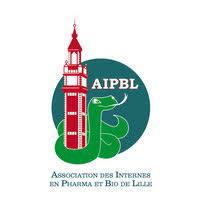 Intitulé du poste :  TrésorierIntitulé du poste :  TrésorierRédigé par :  Guillaume WabontLe : 16/10/2018